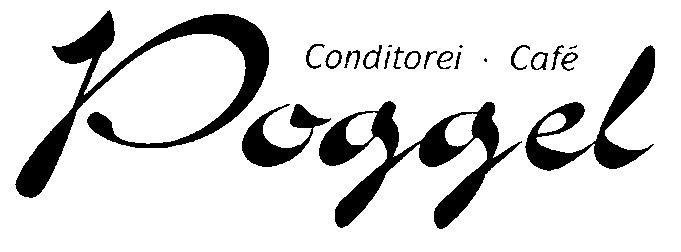 Sahnetorten:FlockensahneEierlikörsahne                               Erdbeerjoghurtsahne                      Spanische- Schokomandel             Himbeerjoghurtsahne                          Amarena – Stracciatellasahne                                Pistazien-CassissahneBadische Birnensahne                    Schokoladensahne                                     Preisselbeersahne                            Käsesahne                                         Schwarzwälder Kirsch                    Walnuss-Sahne                     Nuss - Nougatsahne                          Zitronenjoghurtsahne                                           Bananensahne                                  HaselnusssahneOrangenjoghurtsahneFrüchtesahneTiramisu 46,-  €                               45,- €45 ,- €45 ,- €45 ,- €45 ,- €45 ,- €45 ,- €45 ,- €45 ,- €45 ,- €45 ,- €45 ,- €45 ,- €45 ,- €45 ,- €45 ,- €45 ,- €45 ,- €45 ,- €Buttercreme Torten :ChampagnercremeSchokobuttercremePunchcremeBaumkuchencremePinacoladaHerrentorteApfelbuttercremeFrankfurterkranzErdbeerbuttercremeMoccabuttercremeHimbeerbuttercremePralinenbuttercremeSahnecremetorten:SachertorteObsttorten:Wiener-ApfeltorteWestfälische-Apfeltorte                       Gem. Obsttorte46,-  €46,-  €46,-  €46,-  €46,-  €46,-  €46,-  €46,-  €46,-  €46,-  €46,-  €46,-  €46,-  € 34,-  € 34,-  € 34,-  €                              Obsttorten :HimbeerkäsetorteHimbeertorte                         BirnentorteErdbeertort  (Preis nach Jahreszeit)FesteTorten:Spanische VanilleKönigskuchenHefenusskranzGeb. KäsetorteBirne in SauerrahmBaumkuchentorteFestes Gebäck:sehr zu empfehlen:Vanille-ZimtschnittenApfel im SandteigAprikosenquarkKirschschoko - KuchenButterkuchen45,-  €34 ,- €34 ,- €42 ,- €36 ,- €36 ,- €45 ,- €45,-  €51,- €Stück2,60 €2,60 €2,60 €2,60 €2,60 €